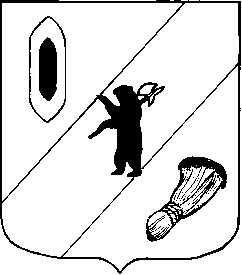 АДМИНИСТРАЦИЯ  ГАВРИЛОВ-ЯМСКОГОМУНИЦИПАЛЬНОГО  РАЙОНАПОСТАНОВЛЕНИЕ25.12.2020 № 1074О внесении изменения в постановлениеГлавы Администрации Гаврилов-Ямскогомуниципального района от 24.09.2008 № 741 Руководствуясь статьей 18 Федерального закона от 24.07.2007 № 209-ФЗ «О развитии малого и среднего предпринимательства в Российской Федерации», Порядком формирования, ведения и обязательного опубликования перечня муниципального имущества Гаврилов-Ямского муниципального района, предназначенного для предоставления во владение и (или) пользование субъектам малого и среднего предпринимательства и организациям, образующим инфраструктуру поддержки субъектов малого и среднего предпринимательства, утвержденного решением Собрания представителей Гаврилов-Ямского муниципального района № 7 от 31.10.2019, статьями 26, 41 Устава Гаврилов-Ямского муниципального района Ярославской области,АДМИНИСТРАЦИЯ МУНИЦИПАЛЬНОГО РАЙОНА ПОСТАНОВЛЯЕТ:1. Внести изменение в Перечень муниципального имущества, утвержденный постановлением Главы Администрации Гаврилов-Ямского муниципального района от 24.09.2008 № 741 «Об утверждении перечня муниципального имущества, подлежащего использованию только в целях предоставления его во владение и (или) в пользование на долгосрочной основе субъектам малого и среднего предпринимательства и организациям, образующим инфраструктуру поддержки малого и среднего предпринимательства» исключив сведения о нежилых помещениях №№1-9 общей площадью 291,7 кв.м, этаж 1, расположенных по адресу: Ярославская область, Гаврилов-Ямский район, г. Гаврилов-Ям, ул. Комарова, д. 3, в связи с тем, что в течение двух лет со дня включения сведений об указанном имуществе в Перечень в отношении такого имущества от субъектов МСП или организаций, образующих инфраструктуру поддержки субъектов МСП не поступило ни одной заявки на участие в аукционе (конкурсе) на право заключения договора, предусматривающего переход прав владения и (или) пользования имуществом, а также  ни одного предложения (заявления) о предоставлении имущества,  в том числе без проведения аукциона (конкурса) в случаях, предусмотренных Федеральным законом от 26.07.2006 № 135-ФЗ «О защите конкуренции».2. Управлению по архитектуре, градостроительству, имущественным и земельным отношениям Администрации Гаврилов-Ямского муниципального района (начальник Василевская В.В.) в установленном порядке направить сведения о внесении изменений в Перечень в орган исполнительной власти Ярославской области, уполномоченный на взаимодействие с акционерным обществом «Федеральная корпорация по развитию малого и среднего предпринимательства» в области развития малого и среднего предпринимательства.3. Контроль за исполнением постановления возложить на заместителя Главы Администрации Гаврилов-Ямского муниципального района Таганова В.Н.4. Постановление опубликовать в районной массовой газете «Гаврилов-Ямский вестник» и разместить на официальном сайте Администрации Гаврилов-Ямского муниципального района.5. Постановление вступает в силу со дня его официального опубликования.Глава Администрациимуниципального района						А.А. Комаров